ПРОГРАММАпроведения дня открытых дверейв МБОУ «СОШ № 39» г. ЧебоксарыДата проведения: 23 марта 2024 г.Время проведения: 09.00 – 12.30 ч.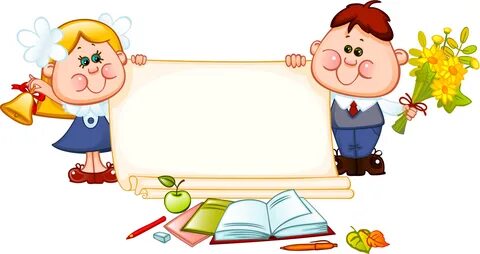 ВремяПлан мероприятияМесто проведенияУчастникиОтветственный от школы09.00 -09.55Открытые занятия педагогов курса «Академия дошколят»:1. В стране Читалия  1, 2 гр.- «Звук и буква Й»; 3, 4, 5 гр.- «Игры зимой».2. Волшебный счёт «Число и цифра 0»;3. Занимательная грамматика. «Звуки и буквы П, Н. Учимся писать печатные буквы П, Н. Сходство и различие в написании»;4. Говоруша «Нейроупражнения в логопедической работе с детьми дошкольного возраста»;5. Умелые ручки «Рисуем бабочку»Каб.103Каб.111Каб.107Каб.104Каб. 105Родители воспитанников курса «Академия дошколят»Учителя начальных классов:Маланьина Наталия Александровна,Гоголина Екатерина Юрьевна,Артемьева Жанна Владиславовна,Капитонова Наталья СергеевнаНянина Марина Игоревна10.00 -12.00Родительское собрание:Презентация школыОсобенности организации приема в 1 класс в 2024-2025 учебном годуО способах и особенностях подачи заявления для оформления "Единой карты учащегося" («ЕКУ»Актовый залРодители Данилова Ольга Ильинична, директор МБОУ «СОШ № 39» г. Чебоксары;Петрова Марина Ивановна, заместитель директора;представители банка «Авангард».12.00-12.30Консультация педагогов курса «Академия дошколят» по вопросам подготовки детей к школеКаб.103Каб.111Каб.107Каб.104Маланьина Н.А.,Гоголина Е.Ю.,Артемьева Ж.В.,Капитонова Н.С.